29.04.2020r.Temat dnia: Święto FlagiRozwiązanie zagadki:Biel jest na niej i czerwień,powiewa, gdy wiatr się zerwie.2 maja obchodzimy Dzień Flagi Rzeczypospolitej. „Barwy ojczyste” -  Czesław Janczarski – wiersz wprowadzający do tematu dniaPowiewa flaga,gdy wiatr się zerwie,A na tej fladze,biel jest  i czerwień,Czerwień – to miłość,
Biel serce czyste…
Piękne są naszebarwy ojczyste.  Piosenka „Nasza flaga”https://www.youtube.com/watch?v=AMi7DWaQsVk„Jesteśmy Polką i Polakiem”- zabawa ruchowo-naśladowcza przy piosencehttps://www.youtube.com/watch?time_continue=5&v=plug6OIrxRM&feature=emb_logoFlaga biało - czerwona z kwadratów Mistrzów KodowaniaDzieci kierują się usłyszanymi komunikatami: wysoka wieża z szarych klocków zbudowana, dołóż dwa białe kwadraty u góry, pod nimi dwa czerwone w kierunku żółtej ściany ułożone itp.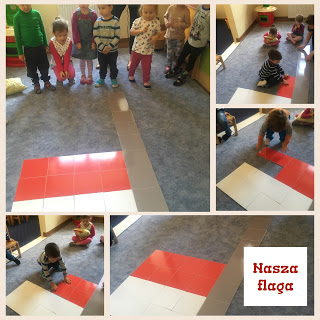 Propozycje prac plastycznych:Flaga Polski z rączekhttps://pracaplastyczna.pl/index.php/symbole-narodowe/1157-flaga-polski-z-raczekFlaga z rolek po papierze toaletowymhttps://dzieciakiwdomu.pl/2013/11/flaga-polski-praca-plastyczna-dla-dzieci.htmlFlaga – wyklejanka z plastelinyhttps://mojedziecikreatywnie.pl/sdm_downloads/flaga-polski-do-wyklejania-plastelina-malowania/Jak zrobić mini flagę -  filmik https://www.youtube.com/watch?v=PEZT9Ls2T0EPyza na polskich drogach, przedstawienie teatralne https://www.youtube.com/watch?v=7YEeW66xbHc 